NUEVO SERVICIO DE VIGILADOR ONLINE - TOTEM
Es un sistema de vigilancia compuesto por un TOTEM y una cámara adicional atendidas y monitoreadas en tiempo real. Verificando lo que sucede en el ingreso de su edificio y en caso de emergencia le da aviso a las Fuerzas de Seguridad.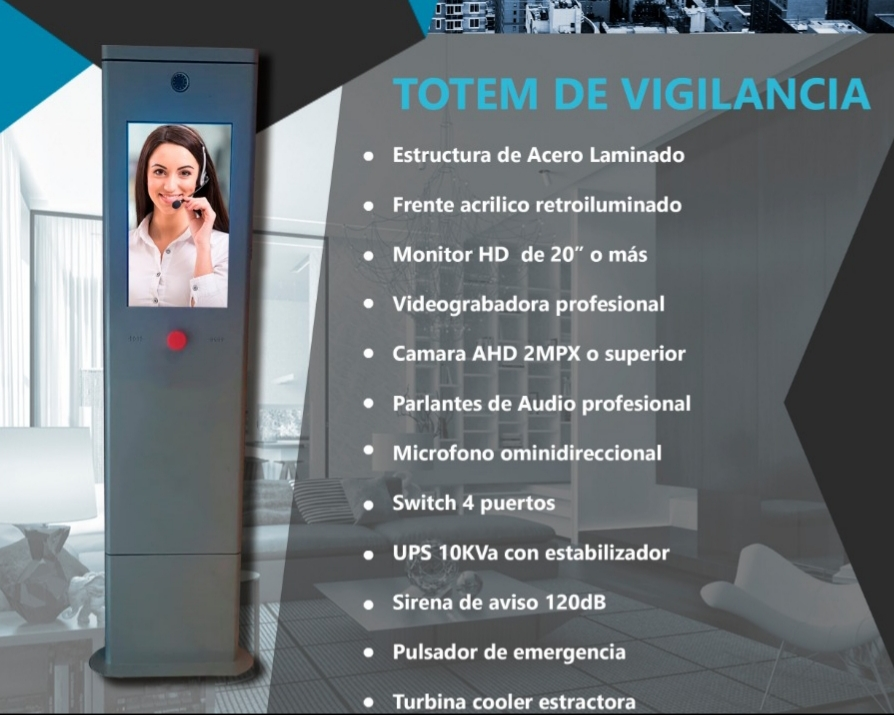 Algunos beneficios:Efectividad a un precio más económico.Vigilancia las 24 horas (Alternativa de 12 hs.).Contacto directo con las Fuerzas de Seguridad Zonal.Interacción en tiempo real con nuestro vigilador.Posibilidad de ver lo que sucede en el ingreso de su edificio desde sus dispositivos (computadora, tablet, celular, etc.).Servicio básico con 1 cámara adicional con posibilidad de ampliar el mismo de acuerdo a sus necesidades (con costo adicional).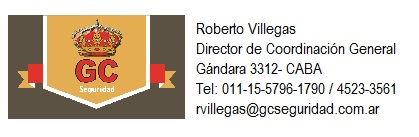 Dudas o consultas:Póngase en contacto para agendar una cita con nuestros especialistas.4523-3561/4521-8872